		Community Services Department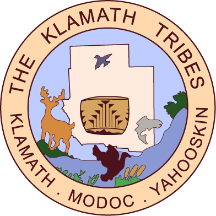 Low Income Household Energy Assistance Program Detailed Model Plan FY2024Public Comment FormThe purpose of this form is for members of the community to provide feedback on The Klamath Tribes, Low Income Household Energy Assistance Program Detailed Model Plan FY2023.  Responses may be submitted per methods described below.  Please submit responses by September 1, 2023 by 1 pm . EMAIL			jana.degarmo@klamathtribes.com In subject line please include:  “LIHEAP Model Plan FY2024 Public Comment”FAX			(541) 783-2029 – Attn:  LIHEAP Model Plan FY204  Public Comment POSTAL MAIL		The Klamath Tribes, Community Services DepartmentAttn:  LIHEAP Model Plan FY2024 Public Comment PO Box 436Chiloquin, OR 97624Contact InformationName _______________________________________________	DOB _____________________________Mailing Address _____________________________________	  City, State, Postal Code ____________________________________Physical Address ____________________________________	  City, State, Postal Code ____________________________________Phone Number ______________________________	Email _________________________________________________________________Plan Feedback Section